[MS-WSRVCRM]: WS-ReliableMessaging Protocol: Advanced Flow Control ExtensionIntellectual Property Rights Notice for Open Specifications DocumentationTechnical Documentation. Microsoft publishes Open Specifications documentation (“this documentation”) for protocols, file formats, data portability, computer languages, and standards support. Additionally, overview documents cover inter-protocol relationships and interactions. Copyrights. This documentation is covered by Microsoft copyrights. Regardless of any other terms that are contained in the terms of use for the Microsoft website that hosts this documentation, you can make copies of it in order to develop implementations of the technologies that are described in this documentation and can distribute portions of it in your implementations that use these technologies or in your documentation as necessary to properly document the implementation. You can also distribute in your implementation, with or without modification, any schemas, IDLs, or code samples that are included in the documentation. This permission also applies to any documents that are referenced in the Open Specifications documentation. No Trade Secrets. Microsoft does not claim any trade secret rights in this documentation. Patents. Microsoft has patents that might cover your implementations of the technologies described in the Open Specifications documentation. Neither this notice nor Microsoft's delivery of this documentation grants any licenses under those patents or any other Microsoft patents. However, a given Open Specifications document might be covered by the Microsoft Open Specifications Promise or the Microsoft Community Promise. If you would prefer a written license, or if the technologies described in this documentation are not covered by the Open Specifications Promise or Community Promise, as applicable, patent licenses are available by contacting iplg@microsoft.com. Trademarks. The names of companies and products contained in this documentation might be covered by trademarks or similar intellectual property rights. This notice does not grant any licenses under those rights. For a list of Microsoft trademarks, visit www.microsoft.com/trademarks. Fictitious Names. The example companies, organizations, products, domain names, email addresses, logos, people, places, and events that are depicted in this documentation are fictitious. No association with any real company, organization, product, domain name, email address, logo, person, place, or event is intended or should be inferred.Reservation of Rights. All other rights are reserved, and this notice does not grant any rights other than as specifically described above, whether by implication, estoppel, or otherwise. Tools. The Open Specifications documentation does not require the use of Microsoft programming tools or programming environments in order for you to develop an implementation. If you have access to Microsoft programming tools and environments, you are free to take advantage of them. Certain Open Specifications documents are intended for use in conjunction with publicly available standards specifications and network programming art and, as such, assume that the reader either is familiar with the aforementioned material or has immediate access to it.Revision SummaryTable of Contents1	Introduction	61.1	Glossary	61.2	References	61.2.1	Normative References	71.2.2	Informative References	71.3	Overview	71.4	Relationship to Other Protocols	81.5	Prerequisites/Preconditions	81.6	Applicability Statement	81.7	Versioning and Capability Negotiation	81.8	Vendor-Extensible Fields	91.9	Standards Assignments	92	Messages	102.1	Transport	102.2	Message Syntax	102.2.1	SequenceAcknowledgement Header Block	102.2.2	AckRequested Header Block	102.2.3	BufferRemaining Element Syntax	103	Protocol Details	113.1	RMD Role Details	113.1.1	Abstract Data Model	113.1.1.1	FLOW_CONTROL_STATE	113.1.2	Timers	123.1.3	Initialization	123.1.4	Higher-Layer Triggered Events	123.1.5	Message Processing Events and Sequencing Rules	123.1.6	Timer Events	123.1.7	Other Local Events	123.1.7.1	GET_BUFFER_REMAINING	123.1.7.2	MESSAGE_PROCESSED	123.1.7.3	MESSAGE_RECEIVED	133.1.7.4	SET_BUFFER_REMAINING	133.2	RMS Role Details	133.2.1	Abstract Data Model	133.2.1.1	NOT_POLLING	143.2.1.2	POLLING	143.2.2	Timers	143.2.2.1	POLLING_TIMER	143.2.3	Initialization	143.2.4	Higher-Layer Triggered Events	153.2.5	Message Processing Events and Sequencing Rules	153.2.6	Timer Events	153.2.6.1	POLLING_TIMER_EXPIRED	153.2.7	Other Local Events	153.2.7.1	SEQ_ACK_RECEIVED	153.2.7.2	SEQ_TERMINATED	164	Protocol Examples	174.1	Message Examples	174.1.1	Message 1: Sequence(MessageNumber = 1)	174.1.2	Message 2: SequenceAcknowledgement(BufferRemaining = 1)	184.1.3	Message 3: Sequence(MessageNumber = 2)	194.1.4	Message 4: SequenceAcknowledgement(BufferRemaining = 0)	204.1.5	Message 5: SequenceAcknowledgement(BufferRemaining = 1)	214.1.6	Message 6: Sequence(MessageNumber = 3)	224.1.7	Message 7: SequenceAcknowledgement(BufferRemaining = 0)	235	Security	255.1	Security Considerations for Implementers	255.2	Index of Security Parameters	256	Appendix A: Product Behavior	267	Change Tracking	278	Index	28IntroductionThis document specifies an advanced message flow control extension to the Web Services Reliable Messaging Protocol [WSRM1-0], [WSRM1-1], and [WSRM1-2].Sections 1.5, 1.8, 1.9, 2, and 3 of this specification are normative. All other sections and examples in this specification are informative.GlossaryThis document uses the following terms:advanced flow-control extension (AFCE): An extension to the Web Services Reliable Messaging Protocol [WSRM1-0], [WSRM1-1], and [WSRM1-2] that attempts to minimize the number of dropped messages by synchronizing the rate at which the reliable messaging source (RMS) sends messages with the rate at which the reliable messaging destination (RMD) can receive them.advanced flow-control object (AFCO): The abstract construct used to demonstrate an implementation of the advanced flow-control extension (AFCE) on the reliable messaging destination (RMD)).Application Destination (AD): The endpoint to which a message is delivered. For fuller information, see [WSRM1-0], [WSRM1-1], and [WSRM1-2].reliable messaging destination (RMD): An endpoint that receives a message. For more information, see [WSRM1-0], [WSRM1-1], and [WSRM1-2].reliable messaging source (RMS): An endpoint that sends a message. For more information, see [WSRM1-0], [WSRM1-1], and [WSRM1-2].sequence: A one-way, uniquely identifiable batch of messages between an RMS and an RMD.SOAP: A lightweight protocol for exchanging structured information in a decentralized, distributed environment. SOAP uses XML technologies to define an extensible messaging framework, which provides a message construct that can be exchanged over a variety of underlying protocols. The framework has been designed to be independent of any particular programming model and other implementation-specific semantics. SOAP 1.2 supersedes SOAP 1.1. See [SOAP1.2-1/2003].Web Services Reliable Messaging (WSRM) Protocol: A protocol that defines mechanisms that enable web services to ensure delivery of messages over unreliable communication networks. The WSRM Protocol allows different operating and middleware systems to reliably exchange these messages.MAY, SHOULD, MUST, SHOULD NOT, MUST NOT: These terms (in all caps) are used as defined in [RFC2119]. All statements of optional behavior use either MAY, SHOULD, or SHOULD NOT.ReferencesLinks to a document in the Microsoft Open Specifications library point to the correct section in the most recently published version of the referenced document. However, because individual documents in the library are not updated at the same time, the section numbers in the documents may not match. You can confirm the correct section numbering by checking the Errata.  Normative ReferencesWe conduct frequent surveys of the normative references to assure their continued availability. If you have any issue with finding a normative reference, please contact dochelp@microsoft.com. We will assist you in finding the relevant information. [RFC2119] Bradner, S., "Key words for use in RFCs to Indicate Requirement Levels", BCP 14, RFC 2119, March 1997, http://www.rfc-editor.org/rfc/rfc2119.txt[WSRM1-0] Bilorusets, R., "Web Services Reliable Messaging Protocol (WS-ReliableMessaging)", February 2005, http://specs.xmlsoap.org/ws/2005/02/rm/[WSRM1-1] Fremantle, P., Patil, S., Davis, D., et al., "Web Services Reliable Messaging (WS-ReliableMessaging) Version 1.1", January 2008, http://docs.oasis-open.org/ws-rx/wsrm/200702/wsrm-1.1-spec-os-01-e1.html[WSRM1-2] Fremantle, P., Patil, S., Davis, D., et al., "Web Services Reliable Messaging (WS-ReliableMessaging) Version 1.2", February 2009, http://docs.oasis-open.org/ws-rx/wsrm/200702/wsrm-1.2-spec-os.htmlInformative ReferencesNone.OverviewThe advanced flow-control extension (AFCE) to web services reliable messaging protocol (WSRM) attempts to minimize the number of dropped messages by synchronizing the rate at which the reliable messaging source (RMS) sends messages with the rate at which the reliable messaging destination (RMD) can receive them. This minimization is achieved via the introduction of the BufferRemaining element in the WSRM protocol's SequenceAcknowledgement header block. This element is used to inform the RMS of the number of messages that the RMD is capable of receiving before messages start being dropped.The RMS uses the BufferRemaining element's value to adjust the rate at which messages are sent. The RMS will not send new messages if the BufferRemaining element's value in a SequenceAcknowledgement header block is 0. While the BufferRemaining element value is reported as 0, the RMS will periodically request for acknowledgements from the RMD until one is received containing a BufferRemaining element value greater than 0. The example in the following figure shows an already-established reliable sequence between an RMS and an RMD. The RMS sends 2 messages (message 1 and 3), after which it is informed via the SequenceAcknowledgement header block (message 4) that the RMD can no longer receive any new messages (BufferRemaining is 0). Sometime later, the RMD informs the RMS that it can once again receive messages by changing the BufferRemaining value to 1 in a SequenceAcknowledgement header block (message 5). The RMS then proceeds to send the third message (message 6).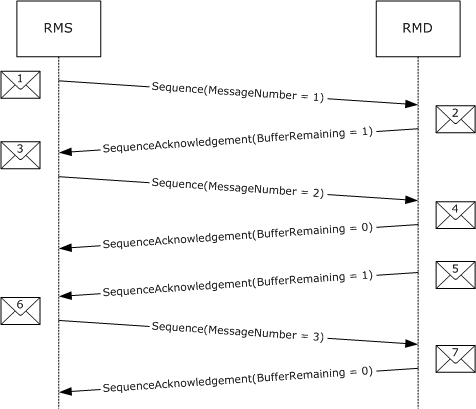 Figure 1: Example message flow diagram between an RMS and an RMD with AFCE to WSRMRelationship to Other ProtocolsThe advanced flow-control extension (AFCE) to web services reliable messaging protocol (WSRM) relies on the WSRM protocol, to which it is an extension.Prerequisites/PreconditionsThe following prerequisites are necessary for using the AFCE to WSRM:An implementation of WSRM is available.A reliable sequence has been established.Applicability StatementThe AFCE to WSRM is applicable under all conditions where the WSRM protocol is applicable.Versioning and Capability NegotiationThere is a single version of the AFCE to WSRM protocol.Vendor-Extensible FieldsNone.Standards AssignmentsNone.MessagesTransportThe advanced flow-control extension (AFCE) to web services reliable messaging protocol (WSRM) does not impose any restrictions on the use of any specific Simple Object Access Protocol (SOAP) transport protocol.Message SyntaxSequenceAcknowledgement Header BlockThe SequenceAcknowledgement header block is the SequenceAcknowledgement header block specified in WSRM with the following extension:The extensibility element of the SequenceAcknowledgement header block, as specified by the WSRM specifications [WSRM1-0], [WSRM1-1], and [WSRM1-2] MUST contain a BufferRemaining element.AckRequested Header BlockThe AckRequested header block is the AckRequested header block specified in WSRM.BufferRemaining Element SyntaxThe following is the element's schema.<xs:schema     targetNamespace="http://schemas.microsoft.com/ws/2006/05/rm"    xmlns:xs="http://www.w3.org/2001/XMLSchema">  <xs:element name="BufferRemaining">    <xs:simpleType>      <xs:restriction base="xs:int">        <xs:minInclusive value="0"/>        <xs:maxInclusive value="2147483647"/>      </xs:restriction>    </xs:simpleType>  </xs:element></xs:schema>Protocol DetailsRMD Role DetailsAbstract Data ModelThis section describes a conceptual model of possible data organization that an implementation maintains to participate in this protocol. The described organization is provided to facilitate the explanation of how the protocol behaves. This document does not mandate that implementations adhere to this model as long as their external behavior is consistent with that described in this document.An abstract construct referred to as the advanced flow-control object (AFCO) is used in this section to describe the advanced flow-control extension (AFCE) to web services reliable messaging protocol (WSRM) on the reliable messaging destination (RMD).The AFCO maintains the following data elements:Buffer Remaining: A 32-bit integer value that indicates the number of messages the RMD can to receive. The value of Buffer Remaining is non-negative.The following figure shows a hypothetical implementation of the AFCO and the events that control its state on a hypothetical implementation-specific RMD.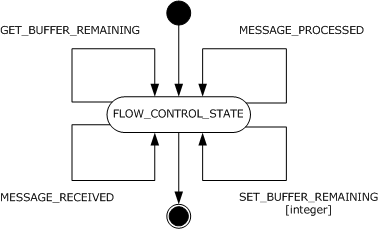 Figure 2: State diagram of the AFCO on the RMDFLOW_CONTROL_STATEThe AFCO has a single state called FLOW_CONTROL_STATE.The following local events are processed by this state:GET_BUFFER_REMAININGMESSAGE_RECEIVEDMESSAGE_PROCESSEDSET_BUFFER_REMAININGTimersNone.InitializationWhen the RMD is initialized:The AFCO MUST start in the FLOW_CONTROL_STATE state.The Buffer Remaining field MUST be set to a value obtained from the RMD. <1>The Buffer Remaining field's maximum value MUST be specified by the RMD. <2>Higher-Layer Triggered EventsNone.Message Processing Events and Sequencing RulesNone.Timer EventsNone.Other Local EventsNone.GET_BUFFER_REMAININGThe reliable messaging destination (RMD) MUST trigger the GET_BUFFER_REMAINING event when adding a SequenceAcknowledgement header block to a message.If the GET_BUFFER_REMAINING event is signaled, the following actions MUST be performed:The GET_BUFFER_REMAINING event MUST return the value of the advanced flow-control object's (AFCO) Buffer Remaining field.The RMD MUST use the return value to set the value of the BufferRemaining element in the SequenceAcknowledgement header block.MESSAGE_PROCESSEDThe MESSAGE_PROCESSED event SHOULD be triggered by the RMD when a message is processed by the application destination (AD).If the MESSAGE_PROCESSED event is signaled, the following actions MUST be performed:If the AFCO Buffer Remaining value is less than the maximum allowed by the RMD:The AFCO's Buffer Remaining value SHOULD be incremented by 1 by having the RMD trigger the SET_BUFFER_REMAINING event (see section 3.1.7.4).Otherwise:The AFCO SHOULD NOT change its Buffer Remaining value.MESSAGE_RECEIVEDThe RMD SHOULD trigger the MESSAGE_RECEIVED event when a message is received.If the MESSAGE_RECEIVED event is signaled, the following actions MUST be performed:If the AFCO's Buffer Remaining has a value greater than 0:The AFCO's Buffer Remaining value SHOULD be decremented by 1 by having the RMD trigger the SET_BUFFER_REMAINING event (see section 3.1.7.4).Otherwise:The AFCO SHOULD NOT change its Buffer Remaining value.SET_BUFFER_REMAININGThe RMD MAY trigger the SET_BUFFER_REMAINING event to control higher-layer implementation-specific flow control.The SET_BUFFER_REMAINING event MUST be signaled by the higher-layer business logic containing the following arguments:The New Buffer Remaining argumentIf the SET_BUFFER_REMAINING event is signaled, the AFCO MUST perform the following actions:The AFCO MUST set the value of its Buffer Remaining field to the New Buffer Remaining value.RMS Role DetailsAbstract Data ModelThis section describes a conceptual model of possible data organization that an implementation maintains to participate in this protocol. The described organization is provided to facilitate the explanation of how the protocol behaves. This document does not mandate that implementations adhere to this model as long as their external behavior is consistent with that described in this document.The following figure shows the advanced flow-control extension (AFCE) to web services reliable messaging protocol (WSRM) state diagram for a hypothetical reliable messaging source (RMS) and the events that control its state.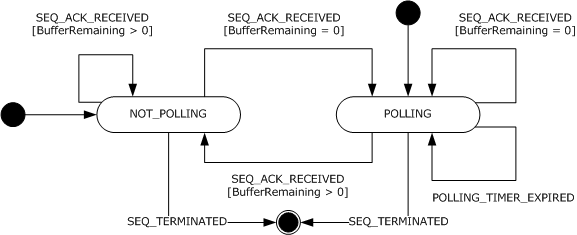 Figure 3: State diagram of the AFCE to WSRM on the RMSNOT_POLLINGThe following local events are processed by this state:SEQ_ACK_RECEIVED SEQ_TERMINATEDPOLLINGThe following local events are processed by this state:SEQ_ACK_RECEIVEDSEQ_TERMINATEDThe following timer events are processed by this state:POLLING_TIMER_EXPIREDIf the reliable messaging source (RMS) is in the POLLING state, the following actions MUST be taken:New messages SHOULD NOT be sent to the reliable messaging destination (RMD).TimersPOLLING_TIMERThe RMS MUST have a POLLING_TIMER. The POLLING_TIMER specifies the interval used by the RMS to poll the RMD for the SequenceAcknowledgement header block.The POLLING_TIMER raises the POLLING_TIMER_EXPIRED event whenever it expires.InitializationWhen the reliable messaging source (RMS) is initialized:The RMS MUST be in the NOT_POLLING state.The expiration timeout of the POLLING_TIMER MUST be set to an RMS implementation-specific value. <3>The POLLING_TIMER MUST NOT be started.Higher-Layer Triggered EventsThere are no RMS specific higher-layer triggered events.Message Processing Events and Sequencing RulesThere are no RMS specific message processing events or sequencing rules.Timer EventsPOLLING_TIMER_EXPIREDThe POLLING_TIMER_EXPIRED event MUST be triggered by the RMS every time the POLLING_TIMER expires. The POLLING_TIMER_EXPIRED event is processed by the POLLING state.If the POLLING_TIMER_EXPIRED event is signaled, the RMS MUST perform the following actions:Include an AckRequested header block in a message to the RMD.Reset the POLLING_TIMER timer.Restart the POLLING_TIMER timer.Other Local EventsSEQ_ACK_RECEIVEDThe SEQ_ACK_RECEIVED event MUST be triggered by the reliable messaging source (RMS) when a SequenceAcknowledgement header block is received.The SEQ_ACK_RECEIVED event MUST be signaled with the following arguments:The BufferRemaining argument corresponding to the value of the BufferRemaining element in the SequenceAcknowledgement header block.If the BufferRemaining element is missing from the SequenceAcknowledgement header block, the BufferRemaining argument MUST be set to -1.If the SEQ_ACK_RECEIVED event is signaled, the RMS MUST perform the following actions:If the RMS is in the POLLING state:If the BufferRemaining value is greater than 0:The RMS MUST move to the NOT_POLLING state.The RMS MUST cancel the POLLING_TIMER timer.If the BufferRemaining value is equal to 0:The RMS MUST remain in the POLLING state.If the BufferRemaining value is equal to -1:The RMS MUST remain in the POLLING state.If the RMS is in the NOT_POLLING state:If the BufferRemaining value is greater than 0:The RMS MUST remain in the NOT_POLLING state.If the BufferRemaining value is equal to 0:The RMS MUST move to the POLLING state.The RMS MUST reset the POLLING_TIMER timer.The RMS MUST start the POLLING_TIMER timer.If the BufferRemaining value is equal to -1:The RMS MUST remain in the NOT_POLLING state.SEQ_TERMINATEDThe SEQ_TERMINATED event MUST be triggered by the RMS when the sequence is terminated (as specified in web services reliable messaging protocol (WSRM)).If the SEQ_TERMINATED event is signaled, the RMS MUST perform the following actions:If the RMS is in the POLLING state:The RMS MUST stop the POLLING_TIMER timer.If the RMS is in the NOT_POLLING state:No action is needed.Protocol ExamplesThe following is an example of a reliable messaging source (RMS) sending 3 messages to a reliable messaging destination (RMD). The RMD is capable of storing a maximum of 2 messages at a time. Once stored, the messages are passed to the application destination (AD) for processing. In this example, the AD is offline when the RMD starts receiving messages. The RMD uses SequenceAcknowledgement header blocks to acknowledge every message received. The BufferRemaining element is included in all SequenceAcknowledgement header blocks and the RMS adjusts the rate at which it sends new messages accordingly. The following figure shows the diagram of the message flow between the RMS and the RMD.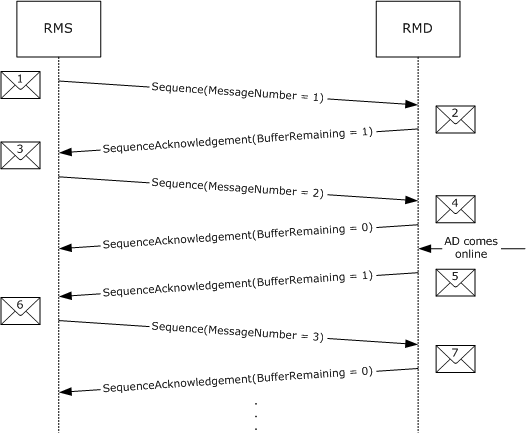 Figure 4: Example message flow diagram between an RMS and an RMD with AFCE to WSRMMessage ExamplesThe following are the actual messages, as shown in Figure 4, sent between the RMS and the RMD. The body of each message is not shown as it is not relevant to the advanced flow-control extension (AFCE) to the web services reliable messaging protocol (WSRM). The purpose of each message is not included in this example. See the WSRM specification [WSRM1-0], [WSRM1-1], and [WSRM1-2] for details on each message type.Message 1: Sequence(MessageNumber = 1)Message 1 in Figure 4 is the first message in the Sequence sent by the RMS. Line numbers 1-19 in Table 1 are the SOAP envelope of message 1. Line 11 shows this to be the first message in the Sequence.Table 1Message 2: SequenceAcknowledgement(BufferRemaining = 1)Message 2 in Figure 4 contains the SequenceAcknowledgement header block sent by the RMD in response to message 1.Line numbers 1-24 in Table 2 are the SOAP envelope of message 2. Line 11 shows that the RMD has received the first message in the Sequence. Lines 13-17 show the BufferRemaining element with a value of 1. This means the RMD is capable of receiving one more message.Table 2Message 3: Sequence(MessageNumber = 2)Message 3 in Figure 4 is the second message in the Sequence sent by the RMS. Line numbers 1-19 in Table 3 are the SOAP envelope of message 3. Line 11 shows this to be the second message in the Sequence.Table 3Message 4: SequenceAcknowledgement(BufferRemaining = 0)Message 4 in Figure 4 contains the SequenceAcknowledgement header block sent by the RMD in response to message 2.Line numbers 1-24 in Table 4 are the SOAP envelope of message 4. Line 11 shows that the RMD has received the first and second messages in the Sequence. Lines 13-17 show the BufferRemaining element with a value of 0. This means the RMD is not capable of receiving more messages until the AD comes online and starts processing the ones already received.Table 4Message 5: SequenceAcknowledgement(BufferRemaining = 1)Message 5 in Figure 4 contains the SequenceAcknowledgement header block sent by the RMD in response to the AD coming online and processing message 1. The RMD removed message 1 from its store once it was processed, allowing the RMD to receive a new message in message 1's stead.Line numbers 1-24 in Table 5 are the SOAP envelope of message 5. Line 11 shows that the RMD has received the first and second messages in the Sequence, which has not changed since message 4. Lines 13-17 show the BufferRemaining element with a value of 1. This means the RMD is now once again capable of receiving a message.Table 5Message 6: Sequence(MessageNumber = 3)Message 6 in Figure 4 is the third message in the Sequence sent by the RMS in response to processing the BufferRemaining element in the SequenceAcknowledgement header block of message 5. The BufferRemaining element, with a value of 1, informed the RMS of the RMD's capability of receiving a new message.Line numbers 1-19 in Table 6 are the SOAP envelope of message 6. Line 11 shows this to be the third message in the Sequence.Table 6Message 7: SequenceAcknowledgement(BufferRemaining = 0)Message 7 in Figure 4 contains the SequenceAcknowledgement header block sent by the RMD in response to message 6.Line numbers 1-24 in Table 7 are the SOAP envelope of message 7. Line 11 shows that the RMD has received the first, second, and third messages in the Sequence. Lines 13-17 show the BufferRemaining element with a value of 0. This 0 value means that the RMD is once again incapable of receiving more messages.Table 7SecuritySecurity Considerations for ImplementersThe BufferRemaining element is secured with the entire SequenceAcknowledgement header block containing it.For information about securing a reliable session, including the SequenceAcknowledgement header block, see section 5 of [WSRM1-0], [WSRM1-1], and [WSRM1-2].Index of Security ParametersNone.Appendix A: Product BehaviorThe information in this specification is applicable to the following Microsoft products or supplemental software. References to product versions include released service packs.This document specifies version-specific details in the Microsoft .NET Framework. For information about which versions of .NET Framework are available in each released Windows product or as supplemental software, see [MS-NETOD] section 4.Microsoft .NET Framework 3.0Microsoft .NET Framework 3.5Microsoft .NET Framework 4.0Microsoft .NET Framework 4.5Microsoft .NET Framework 4.6Exceptions, if any, are noted below. If a service pack or Quick Fix Engineering (QFE) number appears with the product version, behavior changed in that service pack or QFE. The new behavior also applies to subsequent service packs of the product unless otherwise specified. If a product edition appears with the product version, behavior is different in that product edition.Unless otherwise specified, any statement of optional behavior in this specification that is prescribed using the terms SHOULD or SHOULD NOT implies product behavior in accordance with the SHOULD or SHOULD NOT prescription. Unless otherwise specified, the term MAY implies that the product does not follow the prescription.<1> Section 3.1.3:  The Microsoft .NET Framework implementation sets this value to 8.<2> Section 3.1.3: The Microsoft .NET Framework implementation sets this value to 4096.<3> Section 3.2.3: The Microsoft .NET Framework implementation sets this value to 30 seconds.Change TrackingNo table of changes is available. The document is either new or has had no changes since its last release.IndexAAbstract data model   RMD      FLOW_CONTROL_STATE 11      overview 11   RMS      NOT_POLLING 14      overview 13      POLLING 14AckRequested header block 10AckRequested Header Block message 10Applicability 8BBufferRemaining element syntax 10BufferRemaining Element Syntax message 10CCapability negotiation 8Change tracking 27DData model - abstract   RMD      FLOW_CONTROL_STATE 11      overview 11   RMS      NOT_POLLING 14      overview 13      POLLING 14EElement syntax - BufferRemaining 10Examples   message      1: Sequence(MessageNumber = 1) 17      2: SequenceAcknowledgement(BufferRemaining = 1) 18      3: Sequence(MessageNumber = 2) 19      4: SequenceAcknowledgement(BufferRemaining = 0) 20      5: SequenceAcknowledgement(BufferRemaining = 1) 21      6: Sequence(MessageNumber = 3) 22      7: SequenceAcknowledgement(BufferRemaining = 0) 23      overview 17   overview 17FFields - vendor-extensible 9GGlossary 6HHeader block   AckRequested 10   SequenceAcknowledgement 10Higher-layer triggered events   RMD 12   RMS 15IImplementer - security considerations 25Index of security parameters 25Informative references 7Initialization   RMD 12   RMS 14Introduction 6LLocal events   RMD      GET_BUFFER_REMAINING 12      MESSAGE_PROCESSED 12      MESSAGE_RECEIVED 13      SET_BUFFER_REMAINING 13   RMS      SEQ_ACK_RECEIVED 15      SEQ_TERMINATED 16MMessage   1: Sequence(MessageNumber = 1) example 17   2: SequenceAcknowledgement(BufferRemaining = 1) example 18   3: Sequence(MessageNumber = 2) example 19   4: SequenceAcknowledgement(BufferRemaining = 0) example 20   5: SequenceAcknowledgement(BufferRemaining = 1) example 21   6: Sequence(MessageNumber = 3) example 22   7: SequenceAcknowledgement(BufferRemaining = 0) example 23   examples - overview 17   processing      RMD 12      RMS 15Messages   AckRequested Header Block 10   BufferRemaining Element Syntax 10   SequenceAcknowledgement Header Block 10   transport 10Messages - transport 10NNormative references 7OOverview (synopsis) 7PParameters - security index 25Preconditions 8Prerequisites 8Product behavior 26RReferences 6   informative 7   normative 7Relationship to other protocols 8RMD   abstract data model      FLOW_CONTROL_STATE 11      overview 11   higher-layer triggered events 12   initialization 12   local events      GET_BUFFER_REMAINING 12      MESSAGE_PROCESSED 12      MESSAGE_RECEIVED 13      SET_BUFFER_REMAINING 13   message processing 12   sequencing rules 12   timer events 12   timers 12RMS   abstract data model      NOT_POLLING 14      overview 13      POLLING 14   higher-layer triggered events 15   initialization 14   local events      SEQ_ACK_RECEIVED 15      SEQ_TERMINATED 16   message processing 15   sequencing rules 15   timer events - POLLING_TIMER_EXPIRED 15   timers - POLLING_TIMER 14SSecurity   implementer considerations 25   parameter index 25SequenceAcknowledgement header block 10SequenceAcknowledgement Header Block message 10Sequencing rules   RMD 12   RMS 15Standards assignments 9TTimer events   RMD 12   RMS - POLLING_TIMER_EXPIRED 15Timers   RMD 12   RMS - POLLING_TIMER 14Tracking changes 27Transport 10Triggered events - higher-layer   RMD 12   RMS 15VVendor-extensible fields 9Versioning 8DateRevision HistoryRevision ClassComments4/8/20080.1NewVersion 0.1 release6/20/20080.2MinorClarified the meaning of the technical content.7/25/20081.0MajorUpdated and revised the technical content.8/29/20081.0.1EditorialChanged language and formatting in the technical content.10/24/20081.0.2EditorialChanged language and formatting in the technical content.12/5/20082.0MajorUpdated and revised the technical content.1/16/20092.0.1EditorialChanged language and formatting in the technical content.2/27/20092.0.2EditorialChanged language and formatting in the technical content.4/10/20092.0.3EditorialChanged language and formatting in the technical content.5/22/20092.0.4EditorialChanged language and formatting in the technical content.7/2/20092.0.5EditorialChanged language and formatting in the technical content.8/14/20092.0.6EditorialChanged language and formatting in the technical content.9/25/20092.0.7EditorialChanged language and formatting in the technical content.11/6/20092.0.8EditorialChanged language and formatting in the technical content.12/18/20092.1MinorClarified the meaning of the technical content.1/29/20102.1.1EditorialChanged language and formatting in the technical content.3/12/20103.0MajorUpdated and revised the technical content.4/23/20103.0.1EditorialChanged language and formatting in the technical content.6/4/20103.0.2EditorialChanged language and formatting in the technical content.7/16/20104.0MajorUpdated and revised the technical content.8/27/20104.0NoneNo changes to the meaning, language, or formatting of the technical content.10/8/20104.0NoneNo changes to the meaning, language, or formatting of the technical content.11/19/20104.0NoneNo changes to the meaning, language, or formatting of the technical content.1/7/20114.0NoneNo changes to the meaning, language, or formatting of the technical content.2/11/20114.0NoneNo changes to the meaning, language, or formatting of the technical content.3/25/20114.0NoneNo changes to the meaning, language, or formatting of the technical content.5/6/20114.0NoneNo changes to the meaning, language, or formatting of the technical content.6/17/20114.1MinorClarified the meaning of the technical content.9/23/20114.1NoneNo changes to the meaning, language, or formatting of the technical content.12/16/20115.0MajorUpdated and revised the technical content.3/30/20125.0NoneNo changes to the meaning, language, or formatting of the technical content.7/12/20125.0NoneNo changes to the meaning, language, or formatting of the technical content.10/25/20125.0NoneNo changes to the meaning, language, or formatting of the technical content.1/31/20135.0NoneNo changes to the meaning, language, or formatting of the technical content.8/8/20135.0NoneNo changes to the meaning, language, or formatting of the technical content.11/14/20135.0NoneNo changes to the meaning, language, or formatting of the technical content.2/13/20145.0NoneNo changes to the meaning, language, or formatting of the technical content.5/15/20145.0NoneNo changes to the meaning, language, or formatting of the technical content.6/30/20156.0MajorSignificantly changed the technical content.10/16/20156.0NoneNo changes to the meaning, language, or formatting of the technical content.7/14/20166.0NoneNo changes to the meaning, language, or formatting of the technical content.12345678910111213141516171819<s:Envelope  xmlns:s="http://www.w3.org/2003/05/soap-envelope"  xmlns:r="http://schemas.xmlsoap.org/ws/2005/02/rm"  xmlns:a="http://www.w3.org/2005/08/addressing"> <s:Header> <r:Sequence s:mustUnderstand="1"> <r:Identifier> urn:uuid:0b162747-99cf-479c-972f-95b776e141c3 </r:Identifier> <r:MessageNumber>1</r:MessageNumber> </r:Sequence> <a:Action s:mustUnderstand="1"> http://tempuri.org/IAFCEExampleContract/Operation1 </a:Action> <a:To s:mustUnderstand="1">http://localhost/AFCEExample</a:To> </s:Header> <s:Body>...</s:Body></s:Envelope>123456789101112131415161718192021222324<s:Envelope  xmlns:s="http://www.w3.org/2003/05/soap-envelope"  xmlns:r="http://schemas.xmlsoap.org/ws/2005/02/rm"  xmlns:a="http://www.w3.org/2005/08/addressing"> <s:Header> <r:SequenceAcknowledgement> <r:Identifier> urn:uuid:0b162747-99cf-479c-972f-95b776e141c3 </r:Identifier> <r:AcknowledgementRange Lower="1" Upper="1"> </r:AcknowledgementRange> <netrm:BufferRemaining  xmlns:netrm=http://schemas.microsoft.com/ws/2006/05/rm > 1 </netrm:BufferRemaining> </r:SequenceAcknowledgement> <a:Action s:mustUnderstand="1"> http://schemas.xmlsoap.org/ws/2005/02/rm/SequenceAcknowledgement </a:Action> </s:Header> <s:Body></s:Body></s:Envelope>12345678910111213141516171819<s:Envelope  xmlns:s="http://www.w3.org/2003/05/soap-envelope"  xmlns:r="http://schemas.xmlsoap.org/ws/2005/02/rm"  xmlns:a="http://www.w3.org/2005/08/addressing"> <s:Header> <r:Sequence s:mustUnderstand="1"> <r:Identifier> urn:uuid:0b162747-99cf-479c-972f-95b776e141c3 </r:Identifier> <r:MessageNumber>2</r:MessageNumber> </r:Sequence> <a:Action s:mustUnderstand="1"> http://tempuri.org/IAFCEExampleContract/Operation1 </a:Action> <a:To s:mustUnderstand="1">http://localhost/AFCEExample</a:To> </s:Header> <s:Body>...</s:Body></s:Envelope>123456789101112131415161718192021222324<s:Envelope  xmlns:s="http://www.w3.org/2003/05/soap-envelope"  xmlns:r="http://schemas.xmlsoap.org/ws/2005/02/rm"  xmlns:a="http://www.w3.org/2005/08/addressing"> <s:Header> <r:SequenceAcknowledgement> <r:Identifier> urn:uuid:0b162747-99cf-479c-972f-95b776e141c3 </r:Identifier> <r:AcknowledgementRange Lower="1" Upper="2"> </r:AcknowledgementRange> <netrm:BufferRemaining  xmlns:netrm=http://schemas.microsoft.com/ws/2006/05/rm > 0 </netrm:BufferRemaining> </r:SequenceAcknowledgement> <a:Action s:mustUnderstand="1"> http://schemas.xmlsoap.org/ws/2005/02/rm/SequenceAcknowledgement </a:Action> </s:Header> <s:Body></s:Body></s:Envelope>123456789101112131415161718192021222324<s:Envelope  xmlns:s="http://www.w3.org/2003/05/soap-envelope"  xmlns:r="http://schemas.xmlsoap.org/ws/2005/02/rm"  xmlns:a="http://www.w3.org/2005/08/addressing"> <s:Header> <r:SequenceAcknowledgement> <r:Identifier> urn:uuid:0b162747-99cf-479c-972f-95b776e141c3 </r:Identifier> <r:AcknowledgementRange Lower="1" Upper="2"> </r:AcknowledgementRange> <netrm:BufferRemaining  xmlns:netrm=http://schemas.microsoft.com/ws/2006/05/rm > 1 </netrm:BufferRemaining> </r:SequenceAcknowledgement> <a:Action s:mustUnderstand="1"> http://schemas.xmlsoap.org/ws/2005/02/rm/SequenceAcknowledgement </a:Action> </s:Header> <s:Body></s:Body></s:Envelope>12345678910111213141516171819<s:Envelope  xmlns:s="http://www.w3.org/2003/05/soap-envelope"  xmlns:r="http://schemas.xmlsoap.org/ws/2005/02/rm"  xmlns:a="http://www.w3.org/2005/08/addressing"> <s:Header> <r:Sequence s:mustUnderstand="1"> <r:Identifier> urn:uuid:0b162747-99cf-479c-972f-95b776e141c3 </r:Identifier> <r:MessageNumber>3</r:MessageNumber> </r:Sequence> <a:Action s:mustUnderstand="1"> http://tempuri.org/IAFCEExampleContract/Operation1 </a:Action> <a:To s:mustUnderstand="1">http://localhost/AFCEExample</a:To> </s:Header> <s:Body>...</s:Body></s:Envelope>123456789101112131415161718192021222324<s:Envelope  xmlns:s="http://www.w3.org/2003/05/soap-envelope"  xmlns:r="http://schemas.xmlsoap.org/ws/2005/02/rm"  xmlns:a="http://www.w3.org/2005/08/addressing"> <s:Header> <r:SequenceAcknowledgement> <r:Identifier> urn:uuid:0b162747-99cf-479c-972f-95b776e141c3 </r:Identifier> <r:AcknowledgementRange Lower="1" Upper="3"> </r:AcknowledgementRange> <netrm:BufferRemaining  xmlns:netrm=http://schemas.microsoft.com/ws/2006/05/rm > 0 </netrm:BufferRemaining> </r:SequenceAcknowledgement> <a:Action s:mustUnderstand="1"> http://schemas.xmlsoap.org/ws/2005/02/rm/SequenceAcknowledgement </a:Action> </s:Header> <s:Body></s:Body></s:Envelope>